Положение о Международном конкурсе родного языка «Родной язык»1. ОБЩЕЕ ПОЛОЖЕНИЕ1.1 Настоящее Положение определяет условия организации и проведения Международного конкурса родного языка «Родной язык».1.2 Организатором конкурсов является Международный инновационный центр «Perspektiva plus», г.Теплице, Чехия ( Masarykova třída 668/29).По всем вопросам обращаться:Электронная почта: perspektiva.1969@gmail.comWhatsApp +79617956392Viber+79617956392Сайт http://perspektiva-plus.pro/index.php/konkursyКонкурс проводится с 01 февраля по 28 февраля 2021 г.Форма проведения: заочно.Итоги подводятся с 1 по 15 марта 2021 г и публикуются на сайте (Сроки корректируются)По окончании конкурса проводится дополнительное голосование жюри и выбирается участник, которому присуждается гран-при конкурса.2. ЦЕЛИ И ЗАДАЧИ КОНКУРСАЦели и задачи конкурса2.1. Цели:– Сохранение культурного потенциала наций, приобщение детей и молодежи к народному творчеству.– Обмен творческим опытом между участниками из различных стран.– Сохранение традиций многонациональной Мировой культуры.– Укрепление интереса к отечественной истории, культуре, искусству.2.2. Задачи:– Развитие интереса к изучению родного языка, как культурному наследию.– Повышение профессионального мастерства и квалификации учителей родных языков (в т.ч. и русского), работников культуры и искусства, работающих в сфере просветительства и сохранения родных языков и культуры.– Выявление и поддержка талантливых детей, молодежи, говорящих и пишущих на родных языках.– Нравственно-патриотическое и эстетическое воспитание детей и молодежи.Участники конкурса:дошкольники и учащиеся образовательных учреждений среднего и высшего профессионального образования, лицеев, гимназий и других образовательных учреждений (музыкальных школ, детских школ искусств, центров эстетического воспитания, домов культуры, музыкальных лицеев и др.);преподаватели вышеуказанных учреждений;любители.Допускается индивидуальное и групповое участие!Возрастные категории– 3-5 лет.– 6-8 лет.– 9-12 лет.– 13-15 лет.– 16-18 лет.– 19-23 летНоминации:1. Вокал (вокальное искусство на родном языке, в том числе на русском: фольклорное исполнение народных песен, частушек, прибауток и т.п.). Допускается индивидуальное и групповое участие.2. Литературное произведение (сочинение, эссе, рассказ, стихотворение на родном языке, в том числе на русском). Индивидуальное участие.3. Хореография (народные танцы). Допускается индивидуальное и групповое участие.4. Художественное чтение (поэзия или проза на родном языке, в том числе и на русском языке). Допускается индивидуальное и групповое участие.5. Актерское мастерство (театральное искусство на родном языке (в том числе на русском языке) отрывки из произведений народного творчества: эпоса, былин, сказок, инсценировки на народные темы и пр. )6. Презентация на тему родного языка и культуры своего народа в свободной форме (история языка, народные костюмы и т.п.).7. Живопись (рисунки и иллюстрации к произведениям народного творчества, национальных героев, национальных костюмов и т. д.).Работы на конкурс принимаются в электронном виде с пометкой «На конкурс родного языка» по адресу: perspektiva.1969@ gmail.comРаботы необходимо сопроводить:1. заявкой на каждого автора (приложение 1);2. копией платежного документа, подтверждающего внесение организационного взноса (приложение 2).Полученные работы не возвращаются и не рецензируются. Работы, отправленные позже указанной даты, в конкурсе не участвуют. Форма представления работы определяется ее характером.Победители будут награждены дипломами победителей, остальные получат дипломы лауреатов и участников. Победители и лауреаты получат право на бесплатную публикацию в сборнике "Культура, просвещение, литература».Уважаемые конкурсанты, есть возможность ваши работы разместить в электронном сборнике. Цены за одну работу приведены в таблице.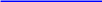 Оценка конкурсных материаловРаботы оцениваются жюри конкурса. Председатель жюри: Дугарджав Лувсанцэрэнгийн,доктор исторических наук, профессор, первый заместитель директора Улан-Баторскогофилиала «РЭУ им. Г. В. Плеханова».Градация оценок:победители (1, 2, 3 место), лауреаты, участники.Все участники получают по своему выбору:медаль с удостоверением плюс диплом, только медаль с удостоверением, только диплом, статуэтку с гравировкой.Награды (медали, дипломы) выдаются за каждую работу, участвующую в конкурсе.Дипломы содержат:фамилию, имя участника (участников); название коллектива (если есть);образовательное учреждение участника (если указали в Регистрационном бланке): тип, номер, название образовательного учреждения;место расположения образовательного учреждения или место жительства (если сведения об образовательном учреждении не указали в Регистрационном бланке): край, область, населенный пункт;фамилию, имя, отчество руководителя (если есть);результат участия в конкурсе: победитель (1, 2, 3 место), лауреат,  участник;наименование номинации, в которой принято участие; название работы; дату проведения конкурса;подпись Председателя жюри; печать (штамп) конкурса; номер диплома.Медаль содержит:название конкурса;результат участия в конкурсе: победитель (1, 2, 3 место), лауреат,  участник;дату проведения конкурса; номер медали.Удостоверение для медали содержит:фамилию, имя участника (участников); название коллектива (если есть);образовательное учреждение участника (если указали в Регистрационном бланке): тип, номер, название образовательного учреждения;место расположения образовательного учреждения или место жительства (если сведения об образовательном учреждении не указали в Регистрационном бланке): край, область, населенный пункт;фамилию, имя, отчество руководителя (если есть);результат участия в конкурсе: победитель (1, 2, 3 место), лауреат,  участник;наименование номинации, в которой принято участие; название работы; дату проведения конкурса;подпись Председателя жюри; печать (штамп) конкурса;номер удостоверения и номер медали.Статуэтка содержит:название конкурса;результат участия в конкурсе: победитель (1, 2, 3 место), лауреат,  участник;дату проведения конкурса; ФИО участника.Медали и статуэтки рассылаются на почтовые адреса участников обычной почтой раз в месяц. Дипломы рассылаются только по электронной почте.Финансовые условия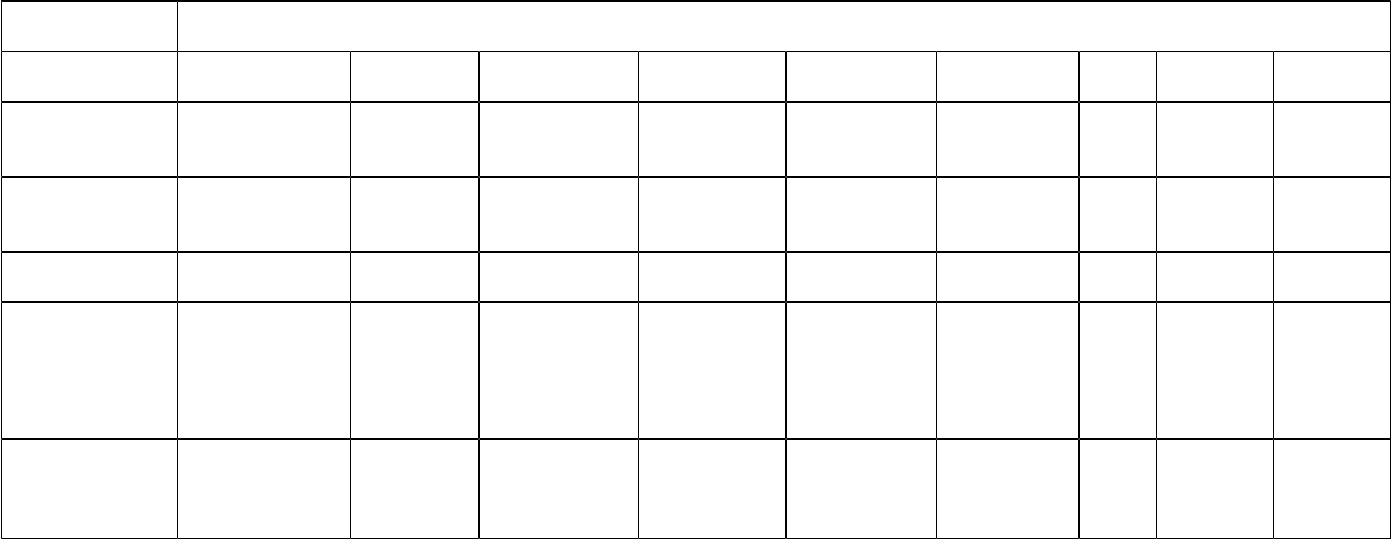 *Если у одной работы несколько авторов, то оплачивать нужно следующим образом: оплачиваете оргвзнос за одного автора + 100 рублей, 42 гривен, 550 тенге, 4000 тугров, 6 бел. руб. за каждого следующего автора. *Если от одной организации от 5 до 7 работ, то оргвзнос составит за одну работу : 170 рублей, 900 тенге, 64 гривен, 6000 тугров, 4,5 бел. руб. за одну работу, от 8 работ оргвзнос составит за одну работу: 120 рублей, 46 гривны, 600 тенге, 4000 тугров, 3 бел. руб..Приложение 1Заявка на участие в конкурсе родного языка «» (заполняется на каждого участника)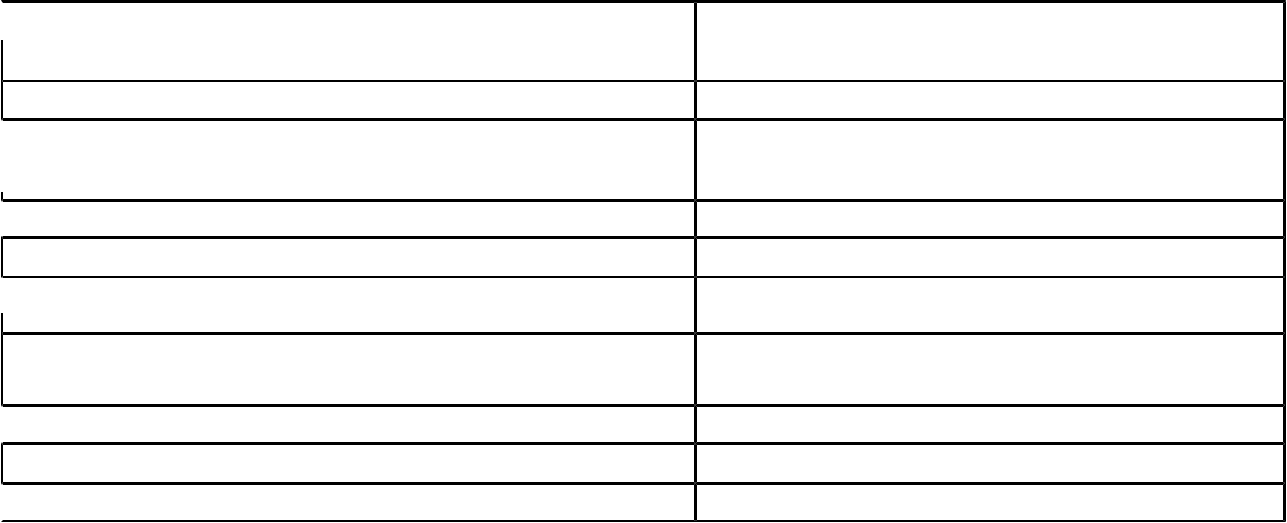  Ф.И.О. участника конкурса (полностью)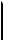 Место учебы(работы), класс (курс) Место работы (полное название учебного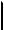  заведения, адрес, телефон, e-mail)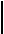  Должность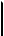 Номинация Название произведения (работы)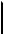 Почтовый адрес ФИО получателя медали,статуэтки (в случае необходимости) Электронный адрес автора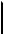 ФИО руководителя и должность Ученая степень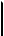  Ученое звание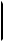 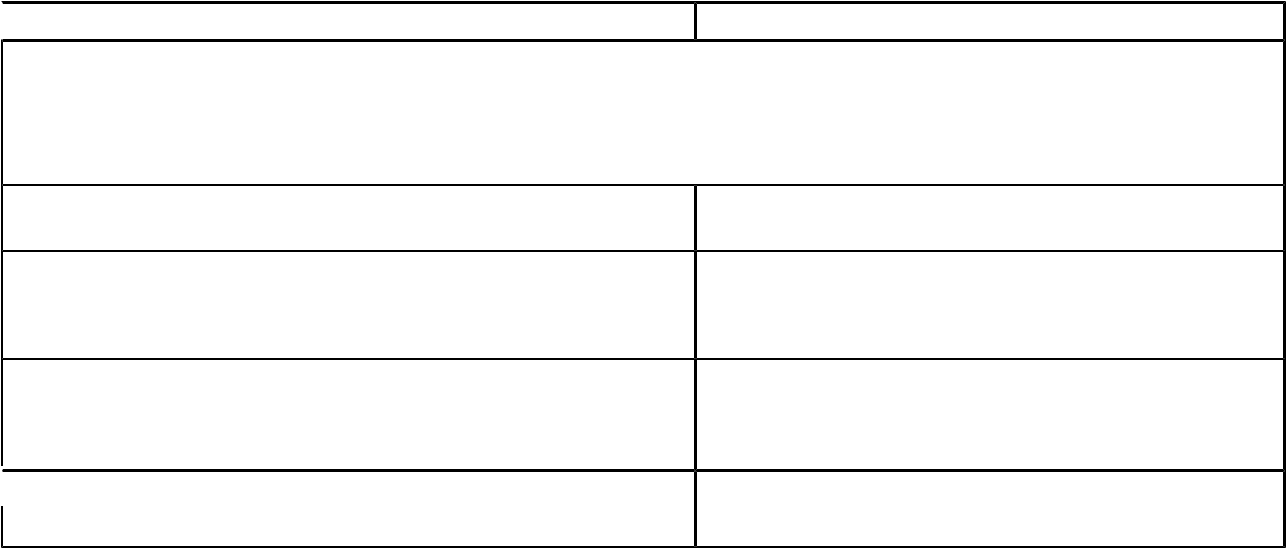 Организационный взнос (сумма, дата и способоплаты) 	медаль с удостоверением плюс диплом,только диплом.статуэтка Откуда Вы узнали о нашем проекте.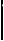 Приложение 2.Так как Международный инновационный центр находится в Чехии, предлагаем производить оплату через «Яндекс Деньги», VisaQiwiWallet.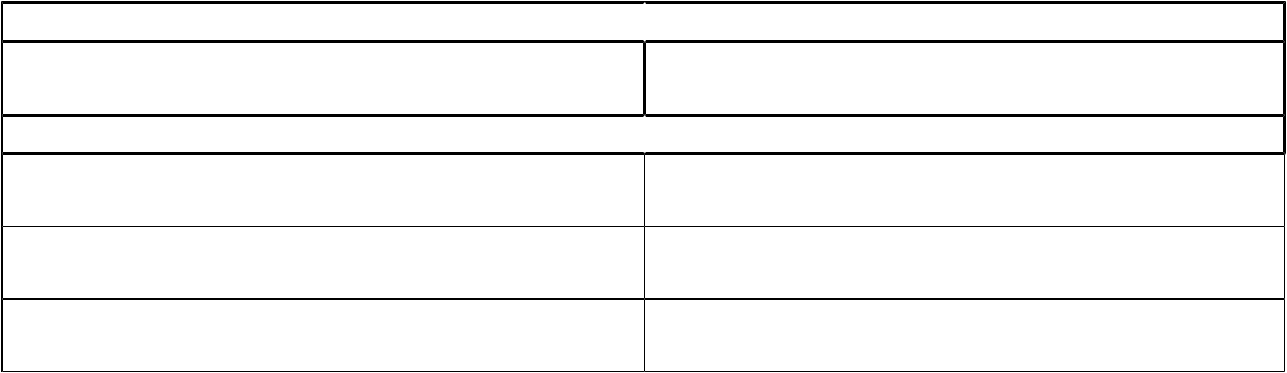 Название Номера счетов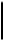 Яндекс Деньги410014676251568 (Светлана Николаевна Ю.)Visa Qiwi Wallet +79617956392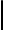 Карта Сбербанка (Viza)4276 4100 1737 8464 (АлександрДмитриевич Ю.)Карта Сбербанка (Мир)2202 2015 0875 0201 (Светлана Николаевна Ю.) (02/23)Яндекс Деньги( MasterCard)5599 0050 8707 2117 (Светлана Николаевна Ю.) (11\21) Svetlana IurchukУчастники стран СНГ, кроме Украины могут без процентов перечислить взнос на Киви-кошелек по номеру телефона +79617956392.Реквизиты для банковского переводаForpaymentsfromabroad:IBAN: CZ57 0300 0000 0002 8888 5820SWIFT: CEKOCZPPName of the bank: Československá obchodní banka, a. s..Legal address: Radlická 333/150, 150 57 Praha 5Account owner: VILLA FLORA s.r.oThe legal owner of the account: Masarykova třida 668/29, Teplice, 415 01 Czech Republic.Comment on payment: Your name, first name, date of birthCurrency of account: Czech Koruna (CZK)ФормаРазмер организационного взносаРазмер организационного взносаРазмер организационного взносаучастияРоссийскиеКазахскиеМонгольскиеУкраинскаяБелорусскиеКиргизскиеЧешскиеРоссийскиеКазахскиеМонгольскиеУкраинскаяБелорусскиеКиргизскиеЕвроДолларыЧешскиерублитенгетугрикигривнарублисомыЕвроДолларыкроныТолько дипломрублитенгетугрикигривнарублисомыкроныТолько диплом3001750800011410,223123,824,24703001750800011410,223123,824,2470руб./разработку1750800011410,223123,824,2470руб./разработкуМедаль судостоверением1300 руб.650037 22946039108013,817347плюс дипломТолько2000116008027078467219024,528648статуэтка2000116008027078467219024,528648статуэткаВключитьработу в400 руб.220016000172124865,46140электронный400 руб.220016000172124865,46140электронныйсборникПечатный2000 руб10688722608306120292529647сборник +2000 руб10688722608306120292529647почтовыйперевод